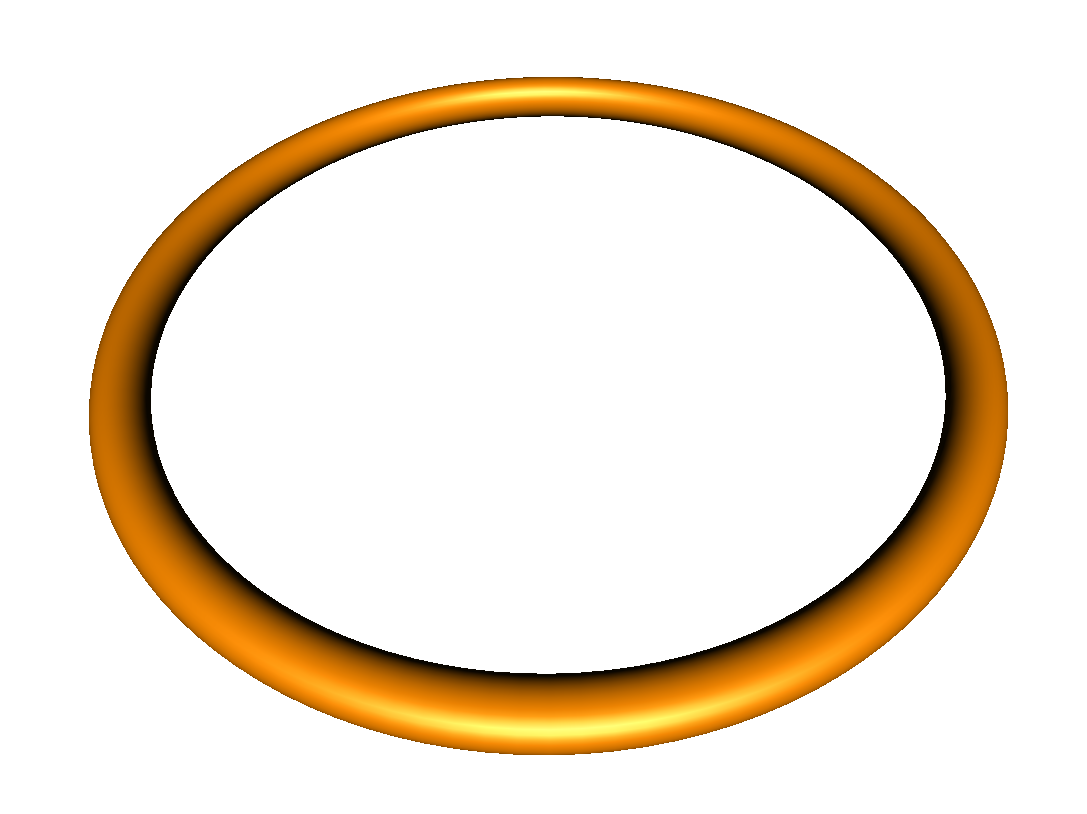 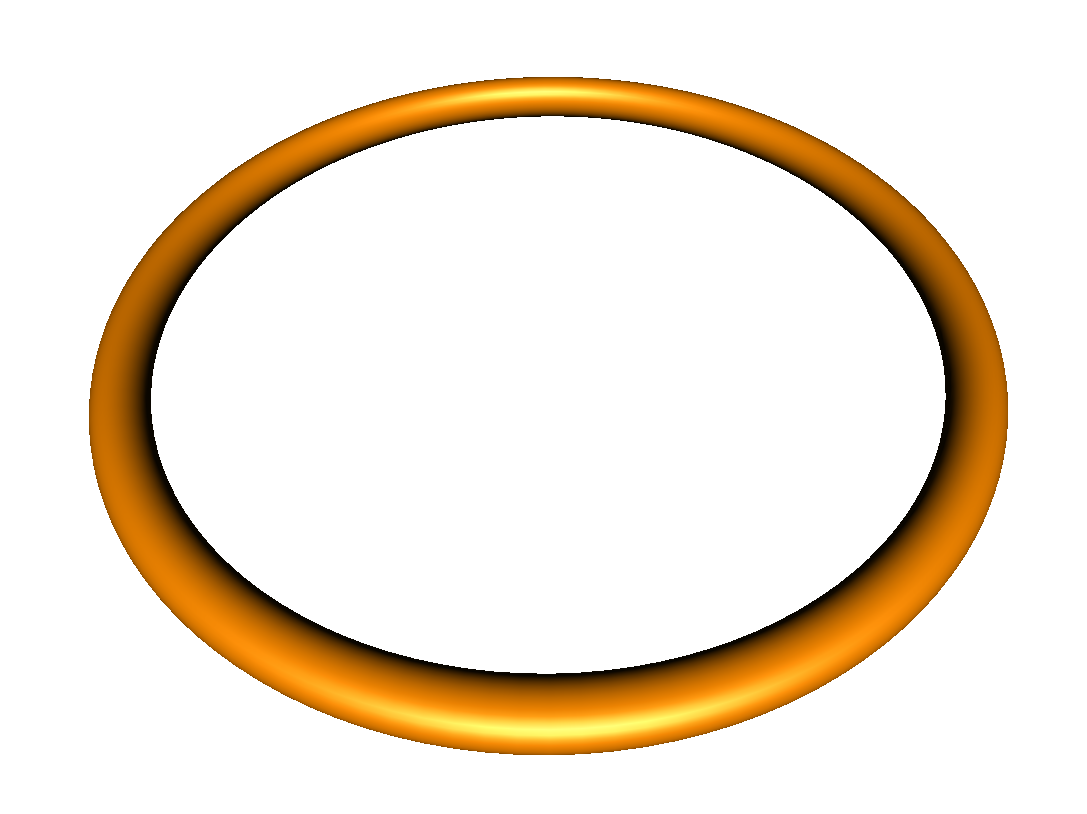 اسم الطفل : ....................................    المستوى الثاني 		غرفة  التعلم :................الملاحظات:............................................................................................................................................................................................................................................................................................................................................................................................................................................................................................................................................................................................................					اسم المعلمة: ...........................................................مممارسات طفل الروضةيحدثيحدثيحدثمممارسات طفل الروضةدائماأحيانالايحدث على الإطلاق1يردد سورة الإخلاص2ينادي بعض الأطفال في مجموعته بأسمائهم 3ينادي المعلمة بإسمها واللقب المتفق عليه 4يعبر بجمل وكلمات صحيحة عن أمور تخصه 5يقبل على الروضة بسعادة 6يعيد الأشياء إلى مكانها 7يعتمد على نفسه عند تناول  الطعام 8يسمي الله قبل بدء الطعام 9يحمد الله بعد الإنتهاء من الطعام 10يتعامل مع الآخرين حسب الأنظمة المتبعة 11يحافظ على ممتلكات الروضة 12يعتمد على نفسه في الذهاب الى الحمام  13يسمي الطفل الذي استمع الى صوته 14يتعتز بعمله وانتاجه 15يكمل ما بدأ من عمل 16يسأل بحرية عن موضوع يثير إهتمامه 17يشكر من يخدمه أو يقدم له المساعدة 18يشارك في استعمال الأجهزة والأدوات 19يشكل بالعجين أشكالا مختلفة 20يعلق عمله في المكان المخصص لذلك21يشارك في صنع دمية من الكرتون22يلعب بالرمل مستخدما قوالب التشكيل  23يتناول وجبته بشهية  24يرسم بحرية  25يقوم بعمليات التطابق والتسلسل والتجميع 26يستخدم العدسة المكبرة في الفحص بطريقة صحيحة  27يستجيب للإشارة المتفق عليها للتجميع في الحلقة واللقاء الأخير  28يستأذن عند الخروج من غرفة التعلم  29ينظف من وراءه 